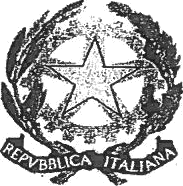 Ministero dell'istruzione, dell’Università e del MeritoIstituto di Istruzione Superiore “E. Fermi” - Sulmona (AQ)Polo Scientifico TecnologicoLICEO SCIENTIFICO “E. FERMI” - ITE “A. DE NINO” - ITG “R. MORANDI” —ITI “L. DA VINCI”RICHIESTA DI PERMESSO BREVE Alla Dirigente Scolasticoadell’ IIS E.Fermi               Sulmona (AQ)OGGETTO: Richiesta di permesso breve.Il/La sottoscritto/a				in servizio presso questa Istituzione Scolastica con la qualifica di 	      	a tempo indeterminato/determinato, chiede ai sensi dell’art. 16 del CCNL 2006/2009 per	(indicare il motivo per cui si chiede il permesso) un permesso di n   ore, dalle ore  ___   alle ore __________ in cui il suo orario di lavoro è di n.     ore per il giorno _____________________DATA										FIRMA_____________________					_________________________________SI CONCEDENON SI CONCEDE                     Il DSGA			 				          La Dirigente Scolastica_______________________________                                                  _______________________________